Name: ________________________________	Table #: ________	Period: __________	Date: ________10.1B Basic Exponents_ClassworkObjective: CC.SS.8.EE.1 Evaluate expressions using integer exponents (MP8 Look for and Express Regularity in Repeated Reasoning)HW:  (10.1B) p. 414 #3 – 17 ODD, 21 – 25 ODDWARM UPSCIENTIFIC CALCULATOR NOTESEXAMPLE 2(p. 412) – Evaluate each expressionExample 3 (video in Big Ideas Math (BIM)) – Evaluate each expressionBACK ON YOUR OWN (O.Y.O.) #3 – 6 (p. 413) – Evaluate the expressionADDITIONAL EXAMPLE PROBLEMS (SIMILAR TO HW QUESTIONS)HW Instruction: COPY DOWN THE PROBLEM & SHOW YOUR WORK (You do not have to show work on #3-9).  CHECK YOUR ODD ANSWERS.  PLACE “√” NEXT TO CORRECT ANSWERS.  CIRCLE ANSWERS AND WRITE “?” IF IT IS INCORRECT AND YOU CANNOT FIND YOUR MISTAKEDescribe and correct the error in evaluating the expression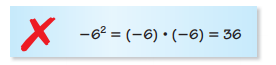 Describe the difference between -34 and (-3)4You can use “^” for exponents.  Example:  23 = 2 ^ 3           OR      Xy or Yx   Example 23 = 2 Xy 3(-2)4-242 – 4 · 525 + 62 ÷ 4-549 – 25 · 0.5Write the product using exponentsEvaluate the expression